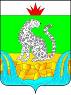 КРАСНОЯРСКИЙ КРАЙШУШЕНСКИЙ РАЙОННЫЙ СОВЕТ ДЕПУТАТОВР Е Ш Е Н И Е19.08.2022                                     пгт Шушенское 			             № 208-20/н О внесении изменений и дополненийв Устав Шушенского района Красноярского края 	В целях приведения Устава Шушенского района Красноярского края  в соответствие с требованиями Федерального закона от 06.10.2003 № 131-ФЗ «Об общих принципах организации местного самоуправления в Российской Федерации», руководствуясь статьями 18, 26, 30 Устава Шушенского района Красноярского края, Шушенский районный Совет депутатов  РЕШИЛ:1. Внести в Устав Шушенского района Красноярского края (в редакции решений от 29.06.2012 № 280-17/н, от 15.11.2013 № 434-31/н, от 28.04.2015 № 592-47/н, от 26.08.2016 № 87-вн/н, от 22.12.2017 № 215-вн/н, от 29.06.2018                                       № 274-вн/н, 26.03.2019 № 355-вн/н, 20.12.2019 № 418-40/н, 12.11.2021 № 117-11/н) следующие изменения:    1.1. в статье 6:  -в пункте 1:   в подпункте 5 слова «за сохранностью автомобильных дорог местного значения» заменить словами «на автомобильном транспорте, городском наземном электрическом транспорте и в дорожном хозяйстве»;   дополнить подпунктом 8.1 следующего содержания:  «8.1) обеспечение первичных мер пожарной безопасности в границах муниципальных районов за границами городских и сельских населенных пунктов;»;  дополнить подпунктом 16 следующего содержания:  «16) принятие решений и проведение на территории сельских поселений мероприятий по выявлению правообладателей ранее учтенных объектов недвижимости, направление сведений о правообладателях данных объектов недвижимости для внесения в Единый государственный реестр недвижимости»;	в подпункте 24 слова «использования и охраны» заменить словами «охраны и использования»;  в подпункте 34  слова «, проведение открытого аукциона на право заключить договор о создании искусственного земельного участка» исключить;	1.2.пункт 1 статьи 8 дополнить подпунктом 16 следующего содержания:  «16) создание муниципальной пожарной охраны.»;  1.3. пункт 1 статьи 9  дополнить предложением следующего содержания:  «Наделение органов местного самоуправления отдельными государственными полномочиями иными нормативными правовыми актами не допускается.».	2. Настоящее решение «О внесении изменений и дополнений в Устав Шушенского района Красноярского края» подлежит официальному опубликованию  в газете «Ведомости» Шушенского района после его государственной регистрации и вступает в силу после его официального опубликования.3. Контроль за исполнением настоящего Решения возложить на постоянную комиссию по законности, правопорядку, защите прав граждан, местному самоуправлению.Председатель Шушенского                                                 Глава Шушенского района                          районного Совета депутатов                                              ______________ А.Г. Керзик                                              ________ Д.В. Джигренюк  